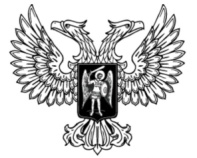 ДОНЕЦКАЯ НАРОДНАЯ РЕСПУБЛИКАЗАКОНО ВНЕСЕНИИ ИЗМЕНЕНИЙ В НЕКОТОРЫЕ ЗАКОНЫ 
ДОНЕЦКОЙ НАРОДНОЙ РЕСПУБЛИКИ В ЧАСТИ ПРИВЕДЕНИЯ ИХ положений В СООТВЕТСТВИЕ С ЗАКОНом ДОНЕЦКОЙ НАРОДНОЙ РЕСПУБЛИКИ «О ПРАВИТЕЛЬСТВЕ ДОНЕЦКОЙ НАРОДНОЙ РЕСПУБЛИКИ»Принят Постановлением Народного Совета 12 марта 2020 годаСтатья 1Внести в Закон Донецкой Народной Республики от 12 декабря 2014 года № 03-ІНС «О государственной тайне» (опубликован на официальном сайте Народного Совета Донецкой Народной Республики 14 января 2015 года) изменение, заменив по тексту слова «Совет Министров» в соответствующем падеже словом «Правительство» в соответствующем падеже.Статья 2Внести в Закон Донецкой Народной Республики 
от 12 декабря 2014 года № 04-IНС «О безопасности» (опубликован 
на официальном сайте Народного Совета Донецкой Народной Республики 
14 января 2015 года) изменение, заменив по тексту слова «Совет Министров» в соответствующем падеже словом «Правительство» в соответствующем падеже.Статья 3Внести в Закон Донецкой Народной Республики от 13 февраля 2015 года 
№ 08-IНС «О воинской обязанности и военной службе» (опубликован на официальном сайте Народного Совета Донецкой Народной Республики 
27 февраля 2015 года) изменение, заменив по тексту слова «Совет Министров» в соответствующем падеже словом «Правительство» в соответствующем падеже.Статья 4Внести в Закон Донецкой Народной Республики от 13 февраля 2015 года № 09-IHC «О статусе военнослужащих» (опубликован на официальном сайте Народного Совета Донецкой Народной Республики 27 февраля 2015 года) изменение, заменив по тексту слова «Совет Министров» в соответствующем падеже словом «Правительство» в соответствующем падеже.Статья 5Внести в Закон Донецкой Народной Республики от 17 февраля 2015 года № 10-IНС «О мобилизационной подготовке и мобилизации в Донецкой Народной Республике» (опубликован на официальном сайте Народного Совета Донецкой Народной Республики 27 февраля 2015 года) изменение, заменив по тексту слова «Совет Министров» в соответствующем падеже словом «Правительство» в соответствующем падеже.Статья 6Внести в Закон Донецкой Народной Республики от 20 февраля 2015 года № 12-IНС «О судебно-экспертной деятельности» (опубликован
 на официальном сайте Народного Совета Донецкой Народной Республики 
27 февраля 2015 года) изменение, заменив по тексту слова 
«Совет Министров» в соответствующем падеже словом «Правительство» 
в соответствующем падеже.Статья 7Внести в часть 1 статьи 28 Закона Донецкой Народной Республики 
от 20 февраля 2015 года № 13-IНС «Об обращениях граждан» (опубликован на официальном сайте Народного Совета Донецкой Народной Республики 
27 февраля 2015 года) изменение, заменив слова «Совет Министров» словом «Правительство». Статья 8Внести в Закон Донецкой Народной Республики от 27 февраля 2015 года
№ 14-IНС «О бухгалтерском учете и финансовой отчетности» (опубликован на официальном сайте Народного Совета Донецкой Народной Республики 
17 марта 2015 года) изменение, заменив по тексту слова «Совет Министров» 
в соответствующем падеже словом «Правительство» в соответствующем падеже. Статья 9Внести в Закон Донецкой Народной Республики от 6 марта 2015 года 
№ 16-IНС «Об отпусках» (опубликован на официальном сайте 
Народного Совета Донецкой Народной Республики 17 марта 2015 года) изменение, заменив по тексту слова «Совет Министров»
 в соответствующем падеже словом «Правительство» в соответствующем падеже.Статья 10Внести в Закон Донецкой Народной Республики от 13 марта 2015 года 
№ 20-IHC «О государственной статистике» (опубликован на официальном сайте Народного Совета Донецкой Народной Республики 6 апреля 2015 года) изменение, заменив по тексту слова «Совет Министров» в соответствующем падеже словом «Правительство» в соответствующем падеже.Статья 11Внести в Закон Донецкой Народной Республики от 20 марта 2015 года 
№ 22-IНС «О внутренних войсках Министерства внутренних дел» (опубликован на официальном сайте Народного Совета Донецкой Народной Республики 6 апреля 2015 года) изменение, заменив по тексту слова 
«Совет Министров» в соответствующем падеже словом «Правительство»
 в соответствующем падеже.Статья 12Внести в статью 45 Закона Донецкой Народной Республики 
от 24 марта 2015 года № 23-IНС «Об особых правовых режимах» 
(опубликован на официальном сайте Народного Совета Донецкой Народной Республики 6 апреля 2015 года) изменение, заменив слова 
«Советом Министров» словом «Правительством».Статья 13Внести в Закон Донецкой Народной Республики от 24 марта 2015 года 
№ 24-IНС «О собраниях, митингах, демонстрациях, шествиях и пикетированиях» (опубликован на официальном сайте Народного Совета Донецкой Народной Республики 6 апреля 2015 года) изменение, заменив 
по тексту слова «Совет Министров» в соответствующем падеже словом «Правительство» в соответствующем падеже.Статья 14Внести в Закон Донецкой Народной Республики от 27 марта 2015 года 
№ 27-IНС «О транспорте» (опубликован на официальном сайте
Народного Совета Донецкой Народной Республики 21 апреля 2015 года) изменение, заменив по тексту слова «Совет Министров» в соответствующем падеже словом «Правительство» в соответствующем падеже.Статья 15Внести в часть 3 главы 5 Закона Донецкой Народной Республики 
от 3 апреля 2015 года № 32-IНС «О системе государственной службы
Донецкой Народной Республики» (опубликован на официальном сайте Народного Совета Донецкой Народной Республики 21 апреля 2015 года) изменение, заменив слова «Совету Министров» словом 
«Правительству Донецкой Народной Республики».Статья 16Внести в Закон Донецкой Народной Республики от 10 апреля 2015 года 
№ 40-IНС «Об обеспечении санитарного и эпидемического благополучия населения» (опубликован на официальном сайте Народного Совета Донецкой Народной Республики 4 июня 2015 года) изменение, заменив по тексту слова «Совет Министров» в соответствующем падеже словом «Правительство» 
в соответствующем падеже.Статья 17Внести в Закон Донецкой Народной Республики от 17 апреля 2015 года № 41-ІНС «О дорожном движении» (опубликован на официальном сайте Народного Совета Донецкой Народной Республики 4 июня 2015 года) изменение, заменив по тексту слова «Совет Министров» в соответствующем падеже словом «Правительство» в соответствующем падеже.Статья 18Внести в Закон Донецкой Народной Республики от 17 апреля 2015 года 
№ 44-IНС «О государственном оптовом рынке электрической энергии и мощности» (опубликован на официальном сайте Народного Совета Донецкой Народной Республики 10 июня 2015 года) изменение, заменив по тексту слова «Совет Министров» в соответствующем падеже словом «Правительство» 
в соответствующем падеже.Статья 19Внести в Закон Донецкой Народной Республики от 17 апреля 2015 года 
№ 45-IНС «Об электроэнергетике» (опубликован на официальном сайте Народного Совета Донецкой Народной Республики 10 июня 2015 года) изменение, заменив по тексту слова «Совет Министров» 
в соответствующем падеже словом «Правительство» в соответствующем падеже.Статья 20Внести в Закон Донецкой Народной Республики от 24 апреля 2015 года № 34-ІНС «О службе в органах внутренних дел Донецкой Народной Республики» (опубликован на официальном сайте Народного Совета Донецкой Народной Республики 20 мая 2015 года) изменение, заменив по тексту слова «Совет Министров» в соответствующем падеже словом «Правительство»
 в соответствующем падеже.Статья 21Внести в Закон Донецкой Народной Республики от 24 апреля 2015 года 
№ 35-IНС «О системе органов исполнительной власти 
Донецкой Народной Республики» (опубликован на официальном сайте Народного Совета Донецкой Народной Республики 20 мая 2015 года) изменение, заменив по тексту слова «Совет Министров» в соответствующем падеже словом «Правительство» в соответствующем падеже.Статья 22Внести в Закон Донецкой Народной Республики от 30 апреля 2015 года 
№ 36-IНС «О системе профилактики безнадзорности и правонарушений несовершеннолетних» (опубликован на официальном сайте Народного Совета Донецкой Народной Республики 20 мая 2015 года) изменение, заменив 
по тексту слова «Совет Министров» в соответствующем падеже словом «Правительство» в соответствующем падеже.Статья 23Внести в Закон Донецкой Народной Республики от 30 апреля 2015 года 
№ 37-IНС «Об основах общеобязательного социального страхования» (опубликован на официальном сайте Народного Совета Донецкой Народной Республики 20 мая 2015 года) изменение, заменив по тексту слова 
«Совет Министров» в соответствующем падеже словом «Правительство»
 в соответствующем падеже.Статья 24Внести в Закон Донецкой Народной Республики от 15 мая 2015 года
№ 46-ІНС «О противодействии терроризму» (опубликован на официальном сайте Народного Совета Донецкой Народной Республики 10 июня 2015 года) изменение, заменив по тексту слова «Совет Министров» в соответствующем падеже словом «Правительство» в соответствующем падеже.Статья 25Внести в Закон Донецкой Народной Республики от 15 мая 2015 года 
№ 52-ІНС «Горный Закон Донецкой Народной Республики» (опубликован на официальном сайте Народного Совета Донецкой Народной Республики 
10 июня 2015 года) изменение, заменив по тексту слова «Совет Министров»
в соответствующем падеже словом «Правительство» в соответствующем падеже.Статья 26Внести в Закон Донецкой Народной Республики от 29 мая 2015 года 
№ 50-IНС «О занятости населения» (опубликован на официальном сайте Народного Совета Донецкой Народной Республики 10 июня 2015 года) изменение, заменив по тексту слова «Совет Министров» в соответствующем падеже словом «Правительство» в соответствующем падеже.Статья 27Внести в Закон Донецкой Народной Республики от 29 мая 2015 года 
№ 51-IНС «О противодействии экстремистской деятельности» (опубликован на официальном сайте Народного Совета Донецкой Народной Республики 
10 июня 2015 года) изменение, заменив по тексту слова «Совет Министров»
в соответствующем падеже словом «Правительство» в соответствующем падеже.Статья 28Внести в Закон Донецкой Народной Республики от 5 июня 2015 года 
№ 53-IНС «О защите прав потребителей» (опубликован на официальном сайте Народного Совета Донецкой Народной Республики 19 июня 2015 года) изменение, заменив по тексту слова «Совет Министров» в соответствующем падеже словом «Правительство» в соответствующем падеже.Статья 29Внести в Закон Донецкой Народной Республики от 19 июня 2015 года 
№ 60-IНС «Об электронной подписи» (опубликован на официальном сайте Народного Совета Донецкой Народной Республики 10 августа 2015 года) изменение, заменив по тексту слова «Совет Министров» в соответствующем падеже словом «Правительство» в соответствующем падеже.Статья 30Внести в Закон Донецкой Народной Республики от 19 июня 2015 года 
№ 61-IНС «О персональных данных» (опубликован на официальном сайте Народного Совета Донецкой Народной Республики 10 августа 2015 года) изменение, заменив по тексту слова «Совет Министров» 
в соответствующем падеже словом «Правительство» в соответствующем падеже.Статья 31Внести в Закон Донецкой Народной Республики от 19 июня 2015 года 
№ 62-IНС «Об аккредитации в республиканской системе аккредитации» (опубликован на официальном сайте Народного Совета Донецкой Народной Республики 10 августа 2015 года) изменение, заменив 
по тексту слова «Совет Министров» в соответствующем падеже
 словом «Правительство» в соответствующем падеже.Статья 32Внести в Закон Донецкой Народной Республики от 7 августа 2015 года
№ 71-ІНС «Об информации и информационных технологиях»  
(опубликован на официальном сайте Народного Совета 
Донецкой Народной Республики 03 сентября 2015 года) изменение, 
заменив по тексту слова «Совет Министров» в соответствующем падеже словом «Правительство» в соответствующем падеже.Статья 33Внести в Закон Донецкой Народной Республики от 7 августа 2015 года 
№ 85-IНС «О полиции» (опубликован на официальном сайте
Народного Совета Донецкой Народной Республики 8 декабря 2015 года) изменение, заменив по тексту слова «Совет Министров» 
в соответствующем падеже словом «Правительство» в соответствующем падеже.Статья 34Внести в Закон донецкой народной республики от 14 августа 2015 года 
№ 84-iнс «Об обороне» (опубликован на официальном сайте 
народного совета донецкой народной республики 2 декабря 2015 года) 
изменение, заменив по тексту слова «совет министров» в соответствующем падеже словом «правительство» в соответствующем падеже.Статья 35Внести в Закон Донецкой Народной Республики от 21 августа 2015 года 
№ 76-IНС «О государственном надзоре в сфере хозяйственной деятельности» (опубликован на официальном сайте Народного Совета 
Донецкой Народной Республики 3 сентября 2015 года) изменение, заменив по тексту слова «Совет Министров» в соответствующем падеже словом «Правительство» в соответствующем падеже.Статья 36Внести в Закон Донецкой Народной Республики от 21 августа 2015 года 
№ 87-IНС «О радиочастотном ресурсе» (опубликован на официальном сайте Народного Совета Донецкой Народной Республики 9 декабря 2015 года) изменение, заменив по тексту слова «Совет Министров» в соответствующем падеже словом «Правительство» в соответствующем падеже.Статья 37Внести в Закон Донецкой Народной Республики от 4 сентября 2015 года 
№ 88-IНС «О противодействии распространению болезней, обусловленных вирусом иммунодефицита человека (ВИЧ), и правовой и социальной защите людей, живущих с ВИЧ» (опубликован на официальном сайте
Народного Совета Донецкой Народной Республики 9 декабря 2015 года) изменение, заменив по тексту слова «Совет Министров» в соответствующем падеже словом «Правительство» в соответствующем падеже.Статья 38Внести в Закон Донецкой Народной Республики от 2 октября 2015 года 
№ 79-ІНС «О защите детей от информации, причиняющей вред их здоровью и развитию» (опубликован на официальном сайте Народного Совета 
Донецкой Народной Республики 29 октября 2015 года) изменение, 
заменив по тексту слова «Совет Министров» в соответствующем падеже словом «Правительство» в соответствующем падеже.Статья 39Внести в Закон Донецкой Народной Республики от 9 октября 2015 года 
№ 81-IНС «Об экологической экспертизе» (опубликован на официальном сайте Народного Совета Донецкой Народной Республики 29 октября 2015 года) изменение, заменив по тексту слова «Совет Министров» в соответствующем падеже словом «Правительство» в соответствующем падеже.Статья 40Внести в Закон Донецкой Народной Республики от 9 октября 2015 года 
№ 82-IНС «Об отходах производства и потребления»
(опубликован на официальном сайте Народного Совета 
Донецкой Народной Республики 29 октября 2015 года) изменение, 
заменив по тексту слова «Совет Министров» в соответствующем падеже словом «Правительство» в соответствующем падеже.Статья 41Внести в Закон Донецкой Народной Республики от 9 октября 2015 года 
№ 86-IНС «О психиатрической помощи» (опубликован на официальном сайте Народного Совета Донецкой Народной Республики 
10 декабря 2015 года) изменение, заменив по тексту
слова «Совет Министров» в соответствующем падеже словом «Правительство» в соответствующем падеже.Статья 42Внести в часть 2 статьи 8 Закона Донецкой Народной Республики 
от 16 октября 2015 года № 93-IНС «О городском электрическом транспорте» (опубликован на официальном сайте Народного Совета 
Донецкой Народной Республики 9 декабря 2015 года) изменение,
 заменив слова «Совет Министров» словом «Правительство».Статья 43Внести в Закон Донецкой Народной Республики от 23 октября 2015 года 
№ 83-IНС «О специальных мерах защиты интересов 
Донецкой Народной Республики (Санкциях)» (опубликован на официальном сайте Народного Совета Донецкой Народной Республики 1 декабря 2015 года) изменение, заменив по тексту слова «Совет Министров» в соответствующем падеже словом «Правительство» в соответствующем падеже.Статья 44Внести в Закон Донецкой Народной Республики от 13 ноября 2015 года 
№ 94-IНС «О железнодорожном транспорте» (опубликован на официальном сайте Народного Совета Донецкой Народной Республики 9 декабря 2015 года) изменение, заменив по тексту слова «Совет Министров» в соответствующем падеже словом «Правительство» в соответствующем падеже.Статья 45Внести в Закон Донецкой Народной Республики от 11 декабря 2015 года 
№ 96-IНС «Об автомобильных дорогах» (опубликован на официальном сайте Народного Совета Донецкой Народной Республики 19 января 2016 года) изменение, заменив по тексту слова «Совет Министров» в соответствующем падеже словом «Правительство» в соответствующем падеже.Статья 46Внести в Закон Донецкой Народной Республики от 25 декабря 2015 года 
№ 98-IНС «О культуре» (опубликован на официальном сайте Народного Совета Донецкой Народной Республики 19 января 2016 года) изменение, заменив по тексту слова «Совет Министров» в соответствующем падеже словом «Правительство» в соответствующем падеже.Статья 47Внести в статью 3 Закона Донецкой Народной Республики 
от 27 февраля 2016 года № 110-IНС «О фермерском хозяйстве» (опубликован на официальном сайте Народного Совета Донецкой Народной Республики 
17 марта 2016 года) изменение, заменив слова «Советом Министров» словом «Правительством».Статья 48Внести в Закон Донецкой Народной Республики от 18 марта 2016 года 
№ 115-IНС «Об аварийно-спасательных службах и статусе спасателей» (опубликован на официальном сайте Народного Совета Донецкой Народной Республики 25 апреля 2016 года) изменение, заменив по тексту слова 
«Совет Министров» в соответствующем падеже словом «Правительство» 
в соответствующем падеже.Статья 49Внести в Закон Донецкой Народной Республики от 8 апреля 2016 года 
№ 121-IНС «О рынках и рыночной деятельности» (опубликован на официальном сайте Народного Совета Донецкой Народной Республики 
27 апреля 2016 года) изменение, заменив по тексту слова «Совет Министров»
в соответствующем падеже словом «Правительство» в соответствующем падеже.Статья 50Внести в Закон Донецкой Народной Республики от 15 апреля 2016 года 
№ 124-IНС «О транспортно-экспедиторской деятельности» (опубликован на официальном сайте Народного Совета Донецкой Народной Республики 
17 мая 2016 года) изменение, заменив по тексту слова «Совет Министров» 
в соответствующем падеже словом «Правительство» в соответствующем падеже.Статья 51Внести в Закон Донецкой Народной Республики от 30 апреля 2016 года 
№ 127-IНС «О Государственной оперативно-спасательной службе» (опубликован на официальном сайте Народного Совета Донецкой Народной Республики 17 мая 2016 года) изменение, заменив по тексту слова
«Совет Министров» в соответствующем падеже словом «Правительство»
в соответствующем падеже.Статья 52Внести в Закон Донецкой Народной Республики от 30 апреля 2016 года 
№ 128-IНС «О пчеловодстве» (опубликован на официальном сайте
Народного Совета Донецкой Народной Республики 17 мая 2016 года) изменение, заменив по тексту слова «Совет Министров» в соответствующем падеже словом «Правительство» в соответствующем падеже.Статья 53Внести в Закон Донецкой Народной Республики от 27 мая 2016 года 
№ 134-IНС «Консульский устав Донецкой Народной Республики» 
(опубликован на официальном сайте Народного Совета Донецкой Народной Республики 24 июня 2016 года) изменение, заменив по тексту слова 
«Совет Министров» в соответствующем падеже словом «Правительство»
 в соответствующем падеже.Статья 54Внести в Закон Донецкой Народной Республики от 24 июня 2016 года 
№ 141-IНС «О государственной регистрации вещных прав на недвижимое имущество и их ограничений (обременений)» (опубликован на 
официальном сайте Народного Совета Донецкой Народной Республики 
25 июля 2016 года) изменение, заменив по тексту слова «Совет Министров» в соответствующем падеже словом «Правительство» в соответствующем падеже.Статья 55Внести в Закон Донецкой Народной Республики от 5 августа 2016 года 
№ 143-IНС «О музеях и музейном деле» (опубликован на официальном сайте Народного Совета Донецкой Народной Республики 7 сентября 2016 года) изменение, заменив по тексту слова «Совет Министров» в соответствующем падеже словом «Правительство» в соответствующем падеже.Статья 56Внести в Закон Донецкой Народной Республики от 18 августа 2016 года 
№ 146-IНС «Об изъятии из обращения, переработке, утилизации, 
уничтожении или дальнейшем использовании некачественной и опасной продукции» (опубликован на официальном сайте Народного 
Совета Донецкой Народной Республики 7 сентября 2016 года) 
изменение, заменив по тексту слова «Совет Министров» в соответствующем падеже словом «Правительство» в соответствующем падеже.Статья 57Внести в Закон Донецкой Народной Республики от 29 августа 2016 года 
№ 147-IНС «О геодезии и картографии» (опубликован на официальном сайте Народного Совета Донецкой Народной Республики 8 сентября 2016 года) изменение, заменив по тексту слова «Совет Министров»
в соответствующем падеже словом «Правительство» в соответствующем падеже.Статья 58Внести в статью 9 Закона Донецкой Народной Республики 
от 6 февраля 2017 года № 154-IНС «О Государственном гимне Донецкой Народной Республики» (опубликован на официальном сайте Народного Совета Донецкой Народной Республики 28 февраля 2017 года) изменение, заменив слова «Совету Министров» словом «Правительству».Статья 59Внести в Закон Донецкой Народной Республики от 10 марта 2017 года 
№ 161-IНС «Об оценочной деятельности» (опубликован на официальном сайте Народного Совета Донецкой Народной Республики 29 марта 2017 года) изменение, заменив по тексту слова «Совет Министров» в соответствующем падеже словом «Правительство» в соответствующем падеже.Статья 60Внести в Закон Донецкой Народной Республики от 23 июня 2017 года 
№ 185-IНС «О рыболовстве и сохранении водных биологических ресурсов» (опубликован на официальном сайте Народного Совета Донецкой Народной Республики 17 июля 2017 года) изменение, заменив по тексту слова
«Совет Министров» в соответствующем падеже словом «Правительство» 
в соответствующем падеже.Статья 61Внести в Закон Донецкой Народной Республики от 4 августа 2017 года 
№ 186-IНС «О животном мире» (опубликован на официальном сайте Народного Совета Донецкой Народной Республики 25 августа 2017 года) изменение, заменив по тексту слова «Совет Министров» в соответствующем падеже словом «Правительство» в соответствующем падеже.Статья 62Внести в Закон Донецкой Народной Республики от 22 сентября 2017 года 
№ 196-IНС «О племенном деле в животноводстве» (опубликован на официальном сайте Народного Совета Донецкой Народной Республики 
13 ноября 2017 года) изменение, заменив по тексту слова «Совет Министров»
в соответствующем падеже словом «Правительство» в соответствующем падеже.Статья 63Внести в Закон Донецкой Народной Республики от 22 декабря 2017 года 
№ 198-IНС «О рекламе» (опубликован на официальном сайте 
Народного Совета Донецкой Народной Республики 10 января 2018 года) изменение, заменив по тексту слова «Совет Министров» в соответствующем падеже словом «Правительство» в соответствующем падеже.Статья 64Внести в подпункт «е» пункта 1 части 1 статьи 2 Закона 
Донецкой Народной Республики от 29 декабря 2017 года № 208-IHC 
«О запрете отдельным категориям лиц иметь недвижимость за пределами территории Донецкой Народной Республики, открывать и иметь 
счета (вклады), хранить наличные денежные средства и ценности в иностранных банках, расположенных за пределами территории 
Донецкой Народной Республики, владеть и (или) пользоваться иностранными финансовыми инструментами» (опубликован на официальном сайте
 Народного Совета Донецкой Народной Республики 11 января 2018 года) изменение, заменив слова «Советом Министров» словом
 «Правительством».Статья 65Внести в Закон Донецкой Народной Республики от 9 февраля 2018 года 
№ 216-IНС «О Государственном флаге Донецкой Народной Республики» (опубликован на официальном сайте Народного Совета Донецкой Народной Республики 28 февраля 2018 года) изменение, заменив по тексту слова
«Совет Министров» в соответствующем падеже словом «Правительство»
в соответствующем падеже.Статья 66Внести в Закон Донецкой Народной Республики от 9 февраля 2018 года 
№ 217-IНС «О гидрометеорологической деятельности» (опубликован на официальном сайте Народного Совета Донецкой Народной Республики 
28 февраля 2018 года) изменение, заменив по тексту слова
«Совет Министров» в соответствующем падеже словом «Правительство»
в соответствующем падеже.Статья 67Внести в Закон Донецкой Народной Республики от 25 мая 2018 года 
№ 226-IНС «Об охране атмосферного воздуха» (опубликован на официальном сайте Народного Совета Донецкой Народной Республики 10 июля 2018 года) изменение, заменив по тексту слова «Совет Министров» в соответствующем падеже словом «Правительство» в соответствующем падеже.Статья 68Внести в Закон Донецкой Народной Республики от 3 августа 2018 года 
№ 238-IНС «О Министерстве государственной безопасности» (опубликован на официальном сайте Народного Совета Донецкой Народной Республики 
10 сентября 2018 года) изменение, заменив по тексту слова «Совет Министров» в соответствующем падеже словом «Правительство» в соответствующем падеже.Статья 69Внести в Закон Донецкой Народной Республики от 24 августа 2018 года 
№ 239-IНС «Об оперативно-разыскной деятельности» (опубликован на официальном сайте Народного Совета Донецкой Народной Республики 
10 сентября 2018 года) изменение, заменив по тексту слова «Совет Министров» в соответствующем падеже словом «Правительство» в соответствующем падеже.Статья 70Внести в часть 11 заключительных и переходных положений 
Уголовно-процессуального кодекса Донецкой Народной Республики 
от 24 августа 2018 года № 240-IНС (опубликован на официальном
сайте Народного Совета Донецкой Народной Республики 
10 сентября 2018 года) изменение, заменив слова «Совету Министров»
словом «Правительству».Статья 71Внести в часть 3 статьи 28 Закона Донецкой Народной 
от 31 августа 2018 года № 241-IНС «О судебной системе Донецкой Народной Республики» (опубликован на официальном сайте Народного Совета Донецкой Народной Республики 10 сентября 2018 года) изменение, заменив слова «Совет Министров» словом «Правительство».Статья 72Внести в Закон Донецкой Народной Республики от 31 августа 2018 года 
№ 243-IНС «О прокуратуре» (опубликован на официальном сайте 
Народного Совета Донецкой Народной Республики 10 сентября 2018 года) изменение, заменив по тексту слова «Совет Министров» в соответствующем падеже словом «Правительство» в соответствующем падеже.Статья 73Внести в Закон Донецкой Народной Республики от 14 сентября 2018 года 
№ 244-IНС «Об антикоррупционной экспертизе нормативных правовых актов и проектов нормативных правовых актов» (опубликован на официальном сайте Народного Совета Донецкой Народной Республики 15 сентября 2018 года) изменение, заменив по тексту слова «Совет Министров» в соответствующем падеже словом «Правительство» в соответствующем падеже.Статья 74Внести в статью 4 Закона Донецкой Народной Республики 
от 5 октября 2018 года № 256-IНС «О социальной защите членов семей лиц, погибших при защите Донецкой Народной Республики» (опубликован на официальном сайте Народного Совета Донецкой Народной Республики 
6 октября 2018 года) изменение, заменив слова «Советом Министров» словом «Правительством».Статья 75Внести в Закон Донецкой Народной Республики от 9 ноября 2018 года 
№ 259-IНС «Об основах системы профилактики правонарушений
в Донецкой Народной Республике» (опубликован на официальном сайте Народного Совета Донецкой Народной Республики 9 ноября 2018 года) изменение, заменив по тексту слова «Совет Министров» в соответствующем падеже словом «Правительство» в соответствующем падеже.Статья 76Внести в статью 4 Закона Донецкой Народной Республики 
от 7 декабря 2018 года № 03-IIНС «О Знамени Победы» (опубликован на официальном сайте Народного Совета Донецкой Народной Республики 
7 декабря 2018 года) изменение, заменив слова «Советом Министров» словом «Правительством».Глава Донецкой Народной Республики					   Д. В. Пушилинг. Донецк16 марта 2020 года№ 108-IIНС